PG Zuidwesthoek te Sluis e.o.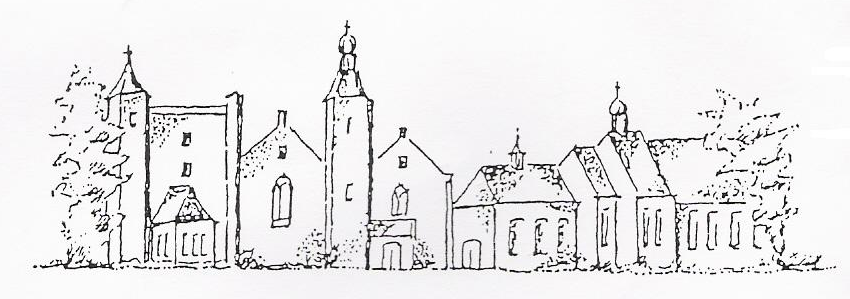 Zondag 5 augustus 20187de van de zomer Cadzandkleur: groenVoorganger: ds. J.C. de BeunOrganist: dhr. A. HogendoornAmbtsdrager van dienst: mw J. BakkerLector: mw W. PrinsKinderkring: mw S. SmitDe collecten tijdens de dienst zijn bestemd voor kerkrentmeesters en diaconie. De uitgangscollecte voor de Voedselbank,tevens is er inzameling van producten.De bloemen uit de dienst gaan met een groet van de gemeente naar mw. Kielman- Wiemesen een kaart naar mw Aalbregste- Krane.Na de dienst is er koffie en thee in ‘t ZwinINTREDEWoord van welkom en mededelingenAan de Paaskaars worden de tafelkaarsenontstoken.A.:We ontsteken de tafelkaarsen.      Eén kaars voor Israël      en één kaars voor de gemeente.     Wij beiden      - onlosmakelijk met elkaar verbonden -      mogen ons gedragen weten      naar het licht van de nieuwe morgen. Gemeente zingt Lied 970: 1A: We ontsteken de kaars van Nona en zingen daarbij het projectlied(melodie: Lied 868, tekst: onbekende dichter)1. Ga dan op weg naar en toekomst van vreugde en vrede.Zoek reisgenoten om samen die weg te betreden.En valt het zwaar, steun en bemoedig elkaar,liefde verlicht dan je schreden.2. Ga dan op weg om je eigen geluk uit te delen.Zo kunnen wij wat gebroken was liefdevol helen.Geen hongersnood: wij delen samen ons brood.Er zal genoeg zijn voor velen.3. Ga dan op weg, deel je dromen, je hoop, je  verhalen.Geef elkaar kracht om, op zoek naar nieuwe land,        niet te falen.Als wij dat doen, blijft onderweg ’t visioen liefde en warmte uitstralen.Allen gaan staanINTREDELIED 67: 1BEMOEDIGING EN GROETv. Onze hulp is in de Naam van de HEERa. Die hemel en aarde gemaakt heeft.v. Die trouw houdt tot in eeuwigheid.a. En niet laat varen het werk van zijn handen.v. Genade zij u en vrede,     van God onze Vader     en van Jezus Christus, onze Heer.a. Amen.VERVOLGEN LIED 67: 2 WOORD TEN LEVENv. Hoor Israël     De HEER is onze God
    De HEER is één en enig
    Gij zult de HEER uw God liefhebben     met geheel uw hart
    en met geheel uw ziel
    en met geheel uw kracht    en uw naaste als uzelfa. AmenVERVOLGEN LIED 67: 3 Allen gaan zittenOPENINGSGEBEDLIED 320: 1, 2, 3De kinderen gaan naar de Kinderkring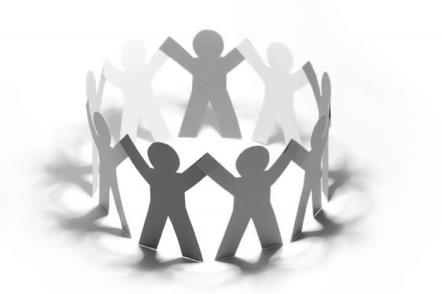 DE HEILIGE SCHRIFTLIED 335  (2x zingen)TORALEZING Deuteronomium 10:12-19Israël, bedenk dus dat de Heer, uw God, niets anders van u vraagt dan dat u ontzag voor hem toont, dat u de weg volgt die hij u wijst, dat u hem liefhebt, hem met hart en ziel dient en zijn geboden en wetten, die ik u vandaag voorhoud, naleeft; dan zal het u goed gaan. De Heer, die vrij kan beschikken over de hoogste hemel en over de aarde en alles wat daarop leeft, heeft toch alleen voor uw voorouders liefde opgevat en uit alle volken juist u, hun nazaten, uitgekozen! Besnijd daarom uw hart en wees niet langer halsstarrig. Want de Heer, uw God, is de hoogste God en Heer. Hij is de grote, de machtige, de ontzagwekkende God. Hij handelt zonder aanzien des persoons en is onomkoopbaar; hij verschaft weduwen en wezen recht, neemt vreemdelingen in bescherming en voorziet hen van voedsel en kleding. Ook u moet vreemdelingen met liefde behandelen, want u bent zelf een vreemdeling geweest in Egypte.LIED 89: 4 en 5EVANGELIELEZING Marcus 7:1-8Ook de Farizeeën en enkele van de schriftgeleerden die uit Jeruzalem waren gekomen, hielden zich in zijn nabijheid op. En toen ze zagen dat sommige leerlingen brood aten met onnreine handen, dat wil zeggen, met ongewassen handen (de Farizeeën en alle andere Joden eten namelijk pas als ze hun handen gewassen hebben, omdat ze zich aan de traditie van de voorouders houden en als ze van de markt komen, eten ze pas als ze zich helemaal gewassen hebben, en er zijn nog allerlei andere tradities waaraan ze zich houden, zoals het schoonspoelen van bekers en kruiken en ketels) toen vroegen de Farizeeën en de schriftgeleerden hem: ‘Waarom houden uw leerlingen zich niet aan de tradities van onze voorouders en eten ze hun brood met onreine handen?’ Maar hij antwoordde: ‘Wat is de profetie van Jesaja toch toepasselijk op huichelaars als u! Er staat immers geschreven: “Dit volk eert mij met de lippen, maar hun hart 	is ver van mij; tevergeefs vereren ze mij, want    ze onderwijzen hun eigen leer,voorschriften van mensen”l. Tot zover de Schriftlezing.    Gelukkig zijn zij     die het woord van God horen     het in hun hart bewaren     en eruit leven.a. AmenLIED 320: 4 en 5  UITLEG EN VERKONDIGINGORGELSPELLIED 791:  1, 2, 3, 4, 5 en 6De kinderen komen terug in de kerkDANK- EN VOORBEDEN, telkens besloten met: v: daarom bidden wij:a: Heer ontferm U.INZAMELING VAN DE GAVEToelichting uitgangscollecte Allen gaan staanSLOTLIED 802: 1 en 4ZENDING EN ZEGENLIED 425AGENDA:12 augustus 2018, 9.30 uur dienst in CadzandVoorganger ds. I.J. Nietveld15 augustus 2018, RK viering in Rozenoord,Voorganger I. D’hertDagelijks van 14.00-17.00 uur: expositie in de kerk te Cadzand, toegang vrijZie ook: www.pknzuidwesthoek.nl 